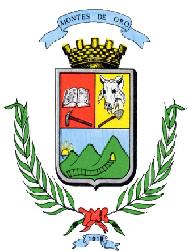 MUNICIPALIDAD DE MONTES DE ORODEPARTAMENTO DE BIENES INMUEBLES, CATASTRO Y VALORACIONSOLICITUD DE NO AFECTACION  DEL IMPUESTO DE BIENES INMUEBLES POR BIEN UNICONo. ______________				FECHA: ________________2019.Nombre del Propietario: _______________________________________________No. Cédula: _____________________		Periodos: ________________________Dirección del propietario: ______________________________________________Teléfonos: __________________________________________Dirección de la propiedad: ______________________________________________Dirección de correo de electrónico para notificaciones: _________________________________________________________________Solicito se me aplique la no afectación del Impuesto sobre Bienes Inmuebles, de acuerdo a la ley No. 7509 de junio de 1995 y su reforma mediante ley No. 7729 de 15 de diciembre de 1997, art. 4 inciso e.Por lo antes expuesto y conocedor de la pena que establece el Código Penal de Costa Rica, por el delito de Falso Testimonio, DECLARO BAJO LA FE DE JURAMENTO que NO poseo más bienes inscritos, ni sin inscribir a mi nombre a  nivel nacional.Además, aporto para la realización del trámite Certificación de Bienes Inmuebles emitida por el Registro Nacional, Certificación municipal con ¢ 300.00 colones en timbres, la certificación indica que estoy al día con Gobierno Local y ¢ 1 500.00 en timbres para que sean agregados a la presente solicitud._________________________				 Firma del propietario  					PARA SER LLENADO POR LA OFICINA DE BIENES INMUEBLESFolio Real: _______________________	Valor de la Propiedad: __________________Numero de GIS: ________________________________________Funcionario Responsable: ________________________________Sello 